		Agreement		Concerning the Adoption of Harmonized Technical United Nations Regulations for Wheeled Vehicles, Equipment and Parts which can be Fitted and/or be Used on Wheeled Vehicles and the Conditions for Reciprocal Recognition of Approvals Granted on the Basis of these United Nations Regulations*(Revision 3, including the amendments which entered into force on 14 September 2017)_________		Addendum 127 – UN Regulation No. 128		Amendment 7 - Corrigendum 1Corrigendum 1 to Supplement 7 to the original version of the Regulation – Date of entry into force: 
16 October 2018		Uniform provisions concerning the approval of light emitting diode (LED) light sources for use in approved lamp units on power-driven vehicles and their trailersThis document is meant purely as documentation tool. The authentic and legal binding texts is: 	ECE/TRANS/WP.29/2018/30._________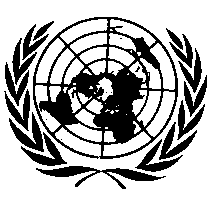 UNITED NATIONSPage 5, Annex 4, paragraph 5.5., amend to read: “5.5.	Colour variationThe colour variation is the maximum deviation of all colour points (given by the chromaticity coordinates x, y) at elevated temperatures T in the range as specified by paragraph 5.1., from the colour point (x0, y0) at:23° C, in case of an integrated heatsink: ;(b)		Tb, in case a temperature value Tb is defined:
max{”E/ECE/324/Rev.2/Add.127/Amend.7/Corr.1−E/ECE/TRANS/505/Rev.2/Add.127/Amend.7/Corr.1E/ECE/324/Rev.2/Add.127/Amend.7/Corr.1−E/ECE/TRANS/505/Rev.2/Add.127/Amend.7/Corr.117 October 2023